Home-Office-Plan für die Woche 27.04.-30.04.20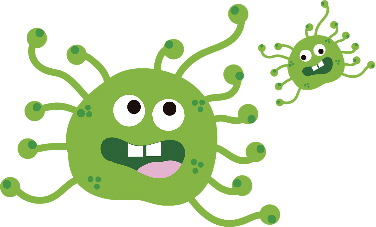 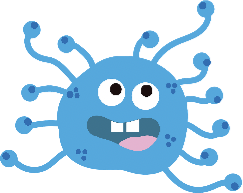 DeutschThemen: Buchstabe Ö ö; lesenMatheThemen:Vorwärts am ZahlenstrahlMontag 1 Seite im „Lies mal Heft“4. Seite in den „SU-Freiarbeitszetteln“/ Frühblüher- Wörter nachspurenBuchstabenheft S.77 (Ö ö)Arbeitszettel 2/ Nr. 1,2Buch S. 86 Nr. 1,2 (Lass dir die Aufgaben von deinen Eltern erklären.)Dienstag 1 Seite im „Lies mal Heft“5. Seite Nr.1 in den „SU-Freiarbeitszetteln“/ Frühlingsblumen schreibenBuchstabenheft S.78 (Öö)Arbeitszettel 2/ Nr. 3,4Buch S. 86 Nr. 3,4 (Lass dir die Aufgaben von deinen Eltern erklären.)Mittwoch1 Seite im „Lies mal Heft“5. Seite Nr.2 in den „SU-Freiarbeitszetteln“/ Frühblüher ausmalenWörter mit Ö ö aufschreiben und die Königsbuchstaben markieren.Arbeitsheft Seite 43 Nr. 5,6 (Lass dir die Aufgaben von deinen Eltern erklären.)Donnerstag 1 Seite im „Lies mal Heft“6. Seite in den „SU-Freiarbeitszetteln“/ Draußen spielen: Lesen, ausschneiden, richtig aufklebenWörter mit Ö ö mit Begleiter (der, die, das) Hier kannst du fehlende Aufgaben nachholen.Freitag 1. Mai / Tag genießenTag genießenDas geht immer …Spazieren gehen und auf Vögel und Blumen achten oder ein Buch lesenKopfrechnenPlus- Minus-Aufgaben ausdenken und rechnen